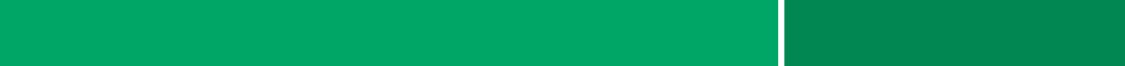 Welcome to Emerald ClubFor more than 25 years, Emerald Club has been synonymous with National Car Rental and our reputation as premium supplier to the corporate traveler. Members enjoy accelerated transactions, greater choice, and recognition while renting across our worldwide network. And now, members are recognized at Enterprise Rent-A-Car as well. Emerald Club is the only frequent renter program accepted at two rental car brands. We offer complimentary Emerald Club membership for each traveler.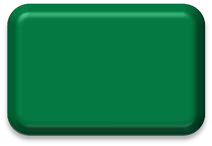 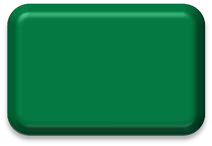 Download the National Car Rental App for even more features and flexibility.Emerald Club Member Services:  800-962-7070Monday – Friday, 8:00 a.m. – 5:00 p.m. CSTAs the primary car rental service provider for the University of Kansas, we welcome you to the National and Enterprise family.TSS0540 11.23.2015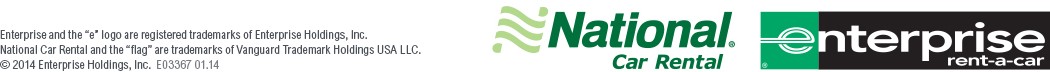 EnrollmentEnroll in the Emerald Club today and start earning your rewards.Receive your Emerald Club membership number upon completion of  your enrollment.Emerald Club EnrollmentAccount NumbersThe University of Kansas unique Account Number is XZ05189. Once you establish your Emerald Club account/profile, this number should be associated with all of your reservations.Reference Account Number XZ05401 for leisure travel.Membership TiersEmerald ClubCounter bypassChoose any carPay midsize rateMembership BenefitsCounter bypass.Choose your own car from the Emerald Aisle.®Choice of Rewards – free rental days or frequent flyer miles.Automatic upgrade to next membership level when attained.Emerald Club ExecutivePremium accessGuaranteed upgradesFaster rewardsEmerald Club at EnterpriseOne loyalty membership – two brands for use.Earn credits toward free rental days.Counter check-in required.Earned free rental days must be redeemed at the National brand.Emerald Club Executive EliteGuaranteed carFBO serviceMore free days - faster